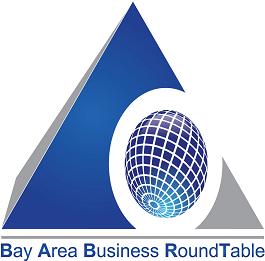 xffdf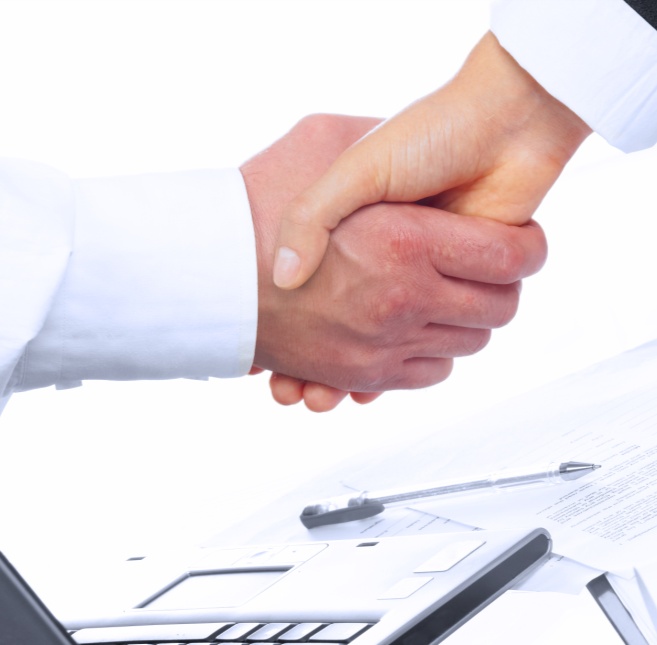 